Una nueva guía detalla el trabajo que realiza la Comisión de Voluntariado de Medina del Campo (COVO)Esta comisión quiere fomentar el compromiso, coordinar líneas de actuación y potenciar la captación de voluntarios en el municipioLa Comisión de Voluntariado de Medina del Campo (COVO) ha editado una guía en la que explica de forma práctica el funcionamiento de esta comisión, las asociaciones que la forman y sus objetivos, que son fomentar el compromiso y esfuerzo social de la acción voluntaria de las diferentes organizaciones de Medina del Campo, coordinar las líneas de actuación para la promoción, coordinación y sensibilización en acciones de voluntariado y potenciar la captación de voluntarios e implicar a los ciudadanos en proyectos cercanos a su comunidad.Con esta nueva guía, todas las personas interesadas en el voluntariado que se desarrolla en Medina del Campo podrán conocer aquellas actividades y programas que se llevan a cabo en la localidad vallisoletana por las siete instituciones que forman parte de COVO. Las siete entidades presentes, con la mirada puesta en colectivos como las personas mayores, personas con discapacidad o dependencia, con problemas de salud mental, la infancia y la juventud son Cáritas Interparroquial, Asamblea Local de Cruz Roja, Asociación de Familiares de Enfermos de Alzheimer de Medina del Campo (AFAMEC), Feafes Valladolid El Puente, Organización Nacional de Ciegos Españolas (ONCE), Fundación Simón Ruiz y Fundación Personas. También colaboran y prestan apoyo técnico las siguientes entidades públicas: CEAS del Ayuntamiento de Medina del Campo, Centro de Personas Mayores ‘Mayorazgo de Montalvo’ de la Gerencia Territorial de Servicios Sociales de Valladolid, Hospital Comarcal, Centro de Salud Medina Rural y Centro de Salud Medina Urbano.La guía ofrece pautas para poder ser voluntario en la localidad de Medina del Campo, detallando los lugares a los que pueden acudir las personas interesadas para colaborar en las entidades que prefieran. Además, informan de la posibilidad de solicitar voluntariado para acompañamiento, paseos, visitas en los domicilios… Puede ser voluntario cualquier persona mayor de edad que quiera destinar parte de su tiempo libre, su experiencia y su trabajo, a colaborar de manera altruista, comprometida y solidaria. 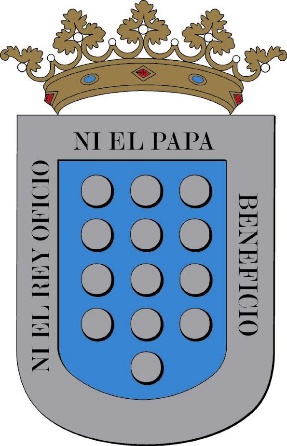 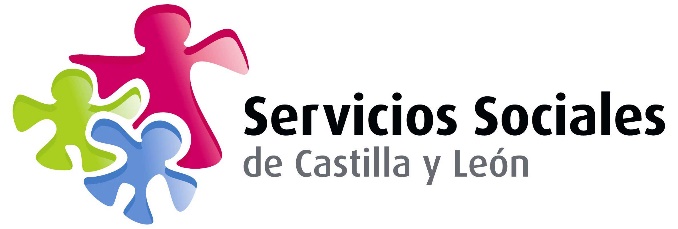 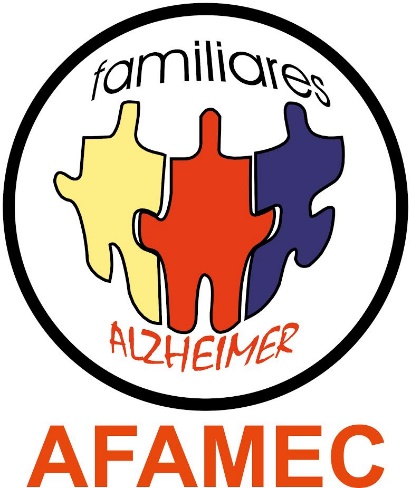 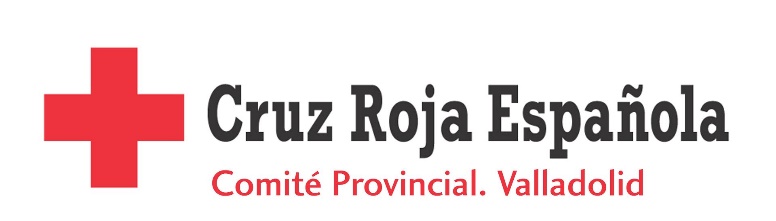 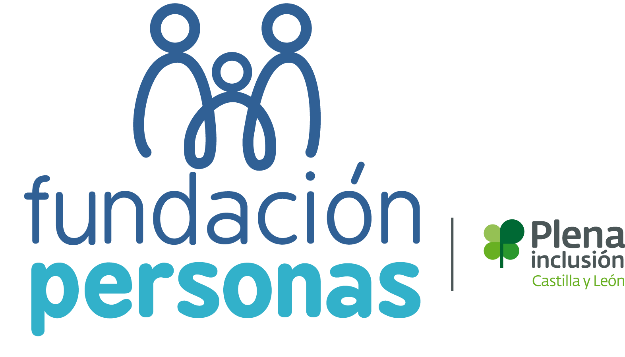 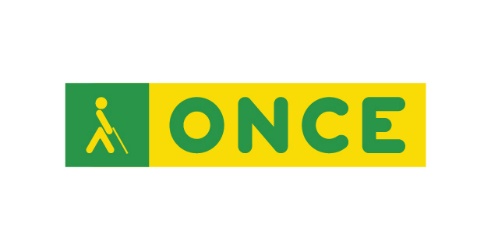 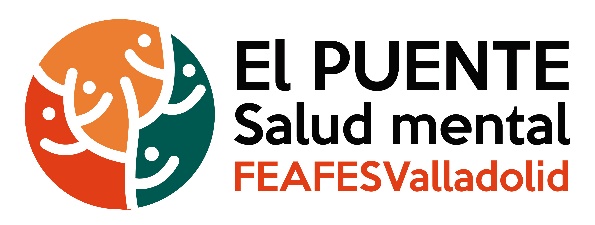 